10.04.2014  года 										№ 163Об утверждении Стандарта антикоррупционного поведениямуниципальных служащих Администрации МО «Поселок Айхал» Во исполнение Закона Республики Саха (Якутия) от 19 февраля 2009 года № 668-3 № 227-IV «О противодействии коррупции в Республике Саха (Якутия)», в целях предотвращения коррупции, поддержания высокого статуса и установления основных правил поведения, обеспечения условий для добросовестного и эффективного исполнения муниципальными служащими Администрации МО «Поселок Айхал» должностных обязанностей:Утвердить прилагаемый Стандарт антикоррупционного поведения муниципальных служащих Администрации МО «Поселок Айхал» (Приложение №1).Главному специалисту по организационно – кадровой работе (Сыромятникова Е.Ю.) обеспечить ознакомление с настоящим Распоряжением муниципальных служащих Администрации МО «Поселок Айхал» под роспись.Контроль за исполнением настоящего Распоряжения оставляю за собой.Глава МО «Поселок Айхал» 				     В.Д. Шайкин				 Приложение №1 к Распоряжению Главы МО «Поселок Айхал»  №163 от 10.04.2014г.Стандартантикоррупционного поведения муниципальных служащих Администрации МО «Поселок Айхал» Стандарт антикоррупционного поведения муниципальных служащих Администрации МО «Поселок Айхал» - это совокупность законодательно установленных правил, выраженных в виде запретов, ограничений, требований, следование которым предполагает формирование устойчивого антикоррупционного поведения муниципальных служащих.Стандарт антикоррупционного поведения муниципального служащего предполагает активность его действий, направленных на предотвращение коррупционных проявлений, и (или) строгое соблюдение установленных предписаний в виде отказа от совершения каких-либо действий. При этом поведение муниципального служащего должно соответствовать этическим правилам, предусмотренным Кодексом этики и служебного поведения муниципальных служащих. В основе поведения муниципального служащего лежит фактор непосредственных действий по исполнению должностных обязанностей в соответствии с должностным регламентом:реализация прав и обязанностей;несение ответственности за неисполнение (ненадлежащее исполнение) должностных обязанностей в соответствии с задачами и функциями Администрации МО «Поселок Айхал» и функциональными особенностями замещаемой в нем должности;принятие управленческих и иных решений по вопросам, закрепленным в должностном регламенте;участие в подготовке проектов нормативных правовых актов и (или) проектов управленческих и иных решений;взаимодействие в связи с исполнением должностных обязанностей с муниципальными служащими иных муниципальных органов, другими гражданами, а также с организациями;предоставление муниципальных услуг гражданам и организациям в соответствии с административными регламентами.Отклонение при осуществлении своих полномочий от положений должностного регламента может способствовать совершению коррупционных правонарушений, а также являться признаком коррупционного поведения.Представление достоверных сведений о своих доходах (расходах), об имуществе и обязательствах имущественного характера и о доходах (расходах), об имуществе и обязательствах имущественного характера своих супруги (супруга) и несовершеннолетних детей.Предоставление сведений осуществляется гражданином, претендующим на замещение должности муниципальной службы, включенной в перечень, установленный нормативными правовыми актами, а также муниципальным служащим, замещающим указанную должность муниципальной службы.Непредставление гражданином при поступлении на муниципальную службу указанных сведений либо представление заведомо недостоверных или неполных сведений является основанием для отказа в приеме указанного гражданина на муниципальную службу. Невыполнение муниципальным служащим вышеуказанной обязанности является правонарушением, влекущим освобождение муниципального служащего от замещаемой должности муниципальной службы либо привлечение его к иным видам дисциплинарной ответственности в соответствии с законодательством Российской Федерации, Республики Саха (Якутия).Совершение вышеуказанных действий направлено на предупреждение коррупционных правонарушений и способствует созданию атмосферы "невыгодности" коррупционного поведения.Предварительное уведомление представителя нанимателя о намерении выполнять иную оплачиваемую работу.Муниципальный служащий вправе выполнять иную оплачиваемую работу при условии:если это не повлечет за собой конфликт интересов (т.е. иная оплачиваемая деятельность не будет влиять на надлежащее исполнение обязанностей по замещаемой должности муниципальной службы: время осуществления иной работы, заработная плата, выполняемые им иные функции);если муниципальный служащий предварительно уведомил представителя нанимателя об этом (это должно быть сделано в письменном виде и у муниципального служащего до начала осуществления иной оплачиваемой деятельности должно быть подтверждение, что представитель нанимателя уведомлен).Получение письменного разрешения представителя нанимателя:на занятие оплачиваемой деятельностью, финансируемой исключительно за счет средств иностранных государств, международных и иностранных организаций, иностранных граждан и лиц без гражданства, если иное не предусмотрено международным договором Российской Федерации или законодательством Российской Федерации;на принятие наград, почетных и специальных званий (за исключением научных) иностранных государств, международных организаций, а также политических партий, других общественных объединений и религиозных объединений, если в должностные обязанности муниципального служащего входит взаимодействие с указанными организациями и объединениями.Передача подарков, полученных муниципальным служащим в связи с протокольными мероприятиями, со служебными командировками и с другими официальными мероприятиями, в муниципальный орган, за исключением случаев, установленных Гражданским кодексом Российской Федерации.Указанное правило применяется в случае, если стоимость подарков превышает три тысячи рублей. Вместе с этим муниципальный служащий, сдавший подарок, полученный им в связи с протокольным мероприятием, служебной командировкой или другим официальным мероприятием, может его выкупить в порядке, устанавливаемом нормативными правовыми актами Российской Федерации. Подарки стоимостью до трех тысяч рублей поступают в самостоятельное распоряжение муниципального служащего. Поведение муниципального служащего в этом случае направлено на то, чтобы получение подарка не было связано с его личной выгодой.Передача принадлежащих муниципальному служащему ценных бумаг, акций (долей участия, паев в уставных (складочных) капиталах организаций) в доверительное управлениеУказанное действие муниципального служащего направлено на предотвращение возникновения конфликта интересов, когда личная заинтересованность может повлиять на надлежащее исполнение им должностных обязанностей (например, муниципальный служащий использует служебную информацию для получения дополнительного дохода по ценным бумагам). Передача в доверительное управление ценных бумаг осуществляется в соответствии с главой 53 "Доверительное управление имуществом" Гражданского кодекса Российской Федерации, Федеральным законом от 22 апреля 1996 года 39-Ф3 "О рынке ценных бумаг".Отсутствие близкого родства или свойства (родители, супруги, дети, братья, сестры, а также братья, сестры, родители, дети супругов и супруги детей) с главой муниципального образования, который возглавляет местную администрацию, если замещение должности муниципальной службы связано с непосредственной подчиненностью или подконтрольностью этому должностному лицу, или с муниципальным служащим, если замещение должности муниципальной службы связано с непосредственной подчиненностью или подконтрольностью одного из них другому.При наличии таких обстоятельств муниципальный служащий обязан отказаться от замещения соответствующей должности в установленном порядке путем увольнения с муниципальной службы, перевода на другую должность в или другом муниципальном органе.Использование средств материально-технического и иного обеспечения, другого муниципального имущества только в связи с исполнением должностных обязанностейВ противном случае действия муниципального служащего можно рассматривать как действия, направленные на получение каких-либо благ для себя или для третьих лиц, что подпадает под признаки коррупции. Не допускается также передача муниципального имущества другим лицам.Проявление нейтральности, исключающей возможность влияния на свою профессиональную служебную деятельность решений политических партий, других общественных объединений, религиозных объединений и иных организацийДанное правило поведения направлено на предотвращение нарушения, в том числе Федерального закона от 11 июля 2001 года N 95-ФЗ "О политических партиях", согласно которому вмешательство органов местного самоуправления и их должностных лиц в деятельность политических партий, равно как и вмешательство политических партий в деятельность органов муниципальной власти и их должностных лиц, не допускается. Лица, находящиеся на муниципальной службе, не вправе использовать преимущества своего должностного или служебного положения в интересах политической партии, членами которой они являются, либо в интересах любой иной политической партии. Указанные лица не могут быть связаны решениями политической партии при исполнении своих должностных или служебных обязанностей. Предоставление муниципальным служащим преимуществ какой-либо партии (объединению), выраженное в определенных действиях, будет способствовать получению ими определенной выгоды, что также является коррупционным поведением.Поддержание уровня квалификации, необходимого для надлежащего исполнения должностных обязанностей, в части антикоррупционной составляющей.Муниципальный служащий, считающий, что он не обладает достаточными знаниями в сфере противодействия коррупции, может самостоятельно получить необходимые знания (в режиме самоподготовки) либо проинформировать об этом представителя нанимателя для возможного направления его на обучение. Дополнительное профессиональное образование муниципального служащего может осуществляться в любых не запрещенных законом формах и видах.Уведомление представителя нанимателя, органов прокуратуры или других муниципальных органов обо всех случаях обращения к нему каких-либо лиц в целях склонения его к совершению коррупционных правонарушенийУведомление о фактах обращения в целях склонения к совершению коррупционных правонарушений, за исключением случаев, когда по данным фактам проведена или проводится проверка, является должностной (служебной) обязанностью муниципального служащего. Муниципальный служащий, своевременно уведомивший в установленном порядке указанных лиц о фактах обращения к нему в целях склонения его к совершению коррупционного правонарушения, о фактах совершения другими муниципальными служащими коррупционных правонарушений, непредставления сведений либо представления заведомо недостоверных или неполных сведений о доходах, об имуществе и обязательствах имущественного характера, находится под защитой государства в соответствии с законодательством Российской Федерации.Невыполнение вышеуказанной обязанности является правонарушением, влекущим увольнение с муниципальной службы либо привлечение к иным видам ответственности в соответствии с законодательством Российской Федерации, Республики Саха (Якутия).Письменное уведомление своего непосредственного руководителя о возникшем конфликте интересов или о возможности его возникновенияМуниципальный служащий обязан сообщать представителю нанимателя о личной заинтересованности при исполнении должностных обязанностей, которая может привести к конфликту интересов. Указанная обязанность служащего направлена на предотвращение коррупционного поведения. После получения от служащего уведомления представитель нанимателя принимает меры к предотвращению и урегулированию конфликта интересов, которые могут заключаться в следующем:в изменении должностного или служебного положения муниципального служащего, являющегося стороной конфликта интересов, вплоть до его отстранения от исполнения должностных (служебных) обязанностей в установленном порядке;в отказе муниципального служащего от выгоды, явившейся причиной возникновения конфликта интересов;в отводе или самоотводе муниципального служащего.Обращение в Комиссию по соблюдению требований к служебному поведению и урегулированию конфликта интересов в целях получения согласия на замещение должности в коммерческих и некоммерческих организациях, если отдельные функции муниципального управления данными организациями входили в должностные (служебные) обязанности муниципального служащегоГражданин, замещавший должности муниципальной службы, перечень которых устанавливается нормативными правовыми, в течение двух лет после увольнения с муниципальной службы имеет право замещать должности в коммерческих и некоммерческих организациях, если отдельные функции муниципального управления данными организациями входили в должностные (служебные) обязанности муниципального служащего, с согласия соответствующей Комиссии по соблюдению требований к служебному поведению и урегулированию конфликта интересов. Решения комиссии являются обязательными для лица, замещавшего соответствующую должность.Сообщение представителю нанимателя (работодателю) сведений о последнем месте своей службы при заключении трудовых договоров.Гражданин, замещавший должности муниципальной службы, перечень которых устанавливается нормативными правовыми актами, в течение двух лет после увольнения с муниципальной службы обязан при заключении трудовых договоров сообщать представителю нанимателя (работодателю) сведения о последнем месте своей службы. Указанное действие направлено на реализацию новым работодателем обязанности по информированию о заключении договора представителя нанимателя (работодателя) муниципального служащего по последнему месту его службы.Муниципальный служащий, наделенный организационно–распорядительными полномочиями по отношению к другим муниципальным служащим, призван:принимать меры по предотвращению и урегулированию конфликтов интересов;принимать меры по предупреждению коррупции;не допускать случаев принуждения муниципальных служащих к участию в деятельности политических партий, иных общественных объединений.Соблюдение запретов, ограничений, требований к служебному поведению, связанных с муниципальной службой.Не осуществлять предпринимательскую деятельность.Предпринимательской является самостоятельная, осуществляемая на свойриск деятельность, направленная на систематическое получение прибыли от пользования имуществом, продажи товаров, выполнения работ или оказания услуг лицами, зарегистрированными в этом качестве в установленном законом порядке. У лица, находящегося на муниципальной службе и занимающегося предпринимательской деятельностью, всегда есть соблазн предоставить для себя какие-нибудь выгоды (преимущества), что в рамках антикоррупционного поведения недопустимо.Не участвовать на платной основе в деятельности органа управления коммерческой организацией.Ситуация, при которой муниципальный служащий находится в финансовой зависимости от коммерческой организации, не будет способствовать антикоррупционному поведению муниципального служащего, так как всегда есть риск совершения коррупционного правонарушения. Вместе с этим муниципальный служащий может участвовать в деятельности органа управления коммерческой организацией в порядке, установленном муниципальным правовым актом, являясь его членом, в рамках своих служебных обязанностей. Более того, при представлении интересов муниципального образования на него возлагаются вполне определенные обязанности. В то же время муниципальному служащему не запрещено осуществлять аналогичную деятельность (в том числе и на платной основе) в органах управления некоммерческих организаций, которые могут создаваться в форме потребительских кооперативов, общественных или религиозных организаций (объединений), финансируемых собственником учреждений, благотворительных и иных фондов, а также в других формах, предусмотренных законом.Не приобретать в случаях, установленных федеральным законом, ценные бумаги, по которым может быть получен доход.Муниципальный служащий, обладая в связи со служебной деятельностью информацией о положительной динамике по доходам определенной компании, может совершить коррупционные действия, которые будут выражены в приобретении акций этой компании.Не быть поверенным или представителем по делам третьих лиц в муниципальном органе, в котором он замещает должность муниципальной службы, если иное не предусмотрено федеральными законами.Представитель действует не только от имени, но и в интересах представляемого. Поскольку по закону муниципальные служащие в рассматриваемой ситуации не могут иметь такого рода полномочий, сделку, совершенную представителем - муниципальным служащим, следует считать недействительной как заключенную неуполномоченным лицом. Муниципальный служащий, при наличии возможности получить полномочия по представлению интересов третьих лиц в муниципальном органе, в котором он работает, либо в структурах, подчиненных или подконтрольных этому органу, должен отказаться от данной возможности.Не получать в связи с исполнением должностных обязанностей вознаграждения от физических и юридических лиц (подарки, денежное вознаграждение, ссуды, услуги, оплату развлечений, отдыха, транспортных расходов и иные вознаграждения).Не допускается дарение, за исключением обычных подарков, стоимость которых не превышает трех тысяч рублей. Муниципальный служащий должен отказаться от каких-либо подарков (вознаграждений), так как это является одним из признаков коррупции - получение выгоды от осуществления своей непосредственной служебной деятельности.Не выезжать в командировки за счет средств физических и юридических лиц, за исключением командировок, осуществляемых на взаимной основе по договоренности органа местного самоуправления, избирательной комиссии муниципального образования с органами местного самоуправления, избирательными комиссиями других муниципальных образований, а также с органами государственной власти и органами местного самоуправления иностранных государств, международными и иностранными некоммерческими организациями.Муниципальный служащий может выезжать за пределы Российской Федерации для исполнения служебных обязанностей только в рамках служебных командировок. Речь в данном случае идет не только о факте выезда в командировку, но и обо всех расходах, с ними связанных (проживание, питание и т.п.). Категорически запрещено выезжать в командировки за счет физических и юридических лиц (в том числе для участия в научных конференциях, симпозиумах, иных мероприятиях), за исключением вышеуказанных случаев, даже если это мотивируется экономией бюджетных средств. Указанные действия также могут быть коррупционными, так как служащий получает определенную выгоду.Не разглашать и не использовать в целях, не связанных с муниципальной службой, сведения, отнесенные в соответствии с федеральным законом к сведениям конфиденциального характера, или служебную информацию, ставшие известными муниципальному служащему в связи с исполнением должностных обязанностей.К сведениям конфиденциального характера относятся:сведения о фактах, событиях и об обстоятельствах частной жизни гражданина, позволяющие идентифицировать его личность (персональные данные), за исключением сведений, подлежащих распространению в средствах массовой информации в установленных федеральными законами случаях;сведения, составляющие тайну следствия и судопроизводства, а также сведения о защищаемых лицах и мерах государственной защиты, осуществляемой в соответствии с Федеральным законом от 20 августа 2004 г. N 119-ФЗ "О государственной защите потерпевших, свидетелей и иных участников уголовного судопроизводства" и другими нормативными правовыми актами Российской Федерации и Республики Саха (Якутия);служебные сведения, доступ к которым ограничен органами муниципальной власти в соответствии с Гражданским кодексом Российской Федерации и федеральными законами (служебная тайна);сведения, связанные с профессиональной деятельностью, доступ к которым ограничен в соответствии с Конституцией Российской Федерации и федеральными законами (врачебная, нотариальная, адвокатская тайна, тайна переписки, телефонных переговоров, почтовых отправлений, телеграфных или иных сообщений и так далее);сведения, связанные с коммерческой деятельностью, доступ к которым ограничен в соответствии с Гражданским кодексом Российской Федерации и федеральными законами (коммерческая тайна);сведения о сущности изобретения, полезной модели или промышленного образца до официальной публикации информации о них.Служебной информацией является любая информация, касающаяся деятельности Администрации МО «Поселок Айхал», за исключением общедоступной информации, а также информации о деятельности муниципальных и государственных органов, доступ к которой не может быть ограничен (Федеральный закон от 9 февраля 2009 г. N 8-ФЗ "Об обеспечении доступа к информации о деятельности государственных органов и органов местного самоуправления").Указанное ограничение распространяется также на граждан после увольнения с муниципальной службы.Не использовать преимущества должностного положения для предвыборной агитации, а также для агитации по вопросам референдума.Каждый муниципальный служащий имеет право:быть выдвинутым кандидатом на выборах на государственную и муниципальную (или общественную) должность непосредственно либо в составе списка кандидатов в соответствии с законодательством Российской Федерации и Республики Саха (Якутия);зарегистрироваться в качестве кандидата и проголосовать по собственному выбору. Использование кандидатом, его доверенными лицами преимуществ должностного и служебного положения является основанием для отказа в регистрации.Под использованием должностных полномочий следует иметь в виду возможность использования кандидатом организационных, финансовых и информационных средств, к которым кандидат имеет преимущественный или облегченный доступ благодаря своей должности и которые могут способствовать его избранию.Не использовать должностные полномочия в интересах политических партий, других общественных объединений, религиозных объединений и иных организаций.Не создавать в муниципальных органах структуры политических партий, других общественных объединений (за исключением профессиональных союзов, ветеранских и иных органов общественной самодеятельности) и религиозных объединений или способствовать созданию указанных структур.Муниципальные служащие обязаны руководствоваться исключительно законодательством и не могут быть связаны при исполнении должностных обязанностей решениями партий, политических движений и иных общественных объединений, а также не имеют права заниматься "партийным строительством" или созданием подразделений конфессиональных служб. Данный запрет полностью направлен на исключение возможности использования должностного положения муниципального служащего в интересах участников общественно-политической жизни. Это означает запрет на публичные высказывания, содержащие оценку их деятельности, свое отношение к ним и, тем более, пропагандирующие их деятельность. В то же время он не направлен на ограничение свободы совести, мысли и слова.Исключение из этого запрета - право муниципальных служащих создавать или способствовать созданию профессиональных союзов, ветеранских и иных профессиональных ассоциаций.Не входить в состав органов управления, попечительских или наблюдательных советов, иных органов иностранных некоммерческих неправительственных организаций и действующих на территории Российской Федерации их структурных подразделений, если иное не предусмотрено международным договором Российской Федерации или законодательством Российской Федерации.Под иностранной некоммерческой неправительственной организацией понимается организация, не имеющая извлечение прибыли в качестве основной цели своей деятельности и не распределяющая полученную прибыль между участниками, созданная за пределами территории Российской Федерации в соответствии с законодательством иностранного государства, учредителями (участниками) которой не являются муниципальные, государственные органы. Указанное ограничение направлено на недопущение вмешательства в деятельность муниципальных, государственных органов иностранных организаций.Не оказывать предпочтение каким-либо общественным или религиозным объединениям, профессиональным или социальным группам, организациям и гражданам.Предпочтение кому-либо всегда способствует дальнейшему коррупционному поведению, так как оно должно быть как-то выражено: в виде благ, преимуществ для указанного лица.Не допускать действий, связанных с влиянием каких-либо личных, имущественных (финансовых) и иных интересов, препятствующих добросовестному исполнению должностных обязанностей.Указанный запрет направлен на предотвращение коррупционного поведения муниципального служащего, так как следующий шаг после того, как служащим допущено влияние какого-либо интереса, будет само коррупционное правонарушение.Не исполнять данное ему неправомерное поручение.Неправомерное поручение может заключаться в необходимости совершения действий, содержащих признаки коррупционного поведения. В связи с этим, при получении от соответствующего руководителя поручения, являющегося, по мнению служащего, неправомерным, служащий должен представить в письменной форме обоснование неправомерности данного поручения с указанием положений законодательства Российской Федерации и Республики Саха (Якутия), которые могут быть нарушены при исполнении данного поручения, и получить от руководителя подтверждение этого поручения в письменной форме. В случае подтверждения руководителем данного поручения в письменной форме муниципальный служащий обязан отказаться от его исполнения.В служебном поведении муниципальному служащему необходимо исходить из конституционных положений о том, что человек, его права и свободы являются высшей ценностью, и каждый гражданин имеет право на неприкосновенность частной жизни, личную и семейную тайну, защиту чести, достоинства, своего доброго имени.Поведение муниципального служащего должно быть корректным, не связанным с проявлением высокомерия, грубости, неуважительного отношения к человеку, не допускающим оскорблений, угроз в его адрес.У муниципального служащего должна быть хорошая моральная репутация (лояльность, умение пойти на компромисс, взаимодействие, взаимная поддержка в отношениях с коллегами, конструктивное сотрудничество).Муниципальный служащий должен быть примером поведения для подчиненных (честным, справедливым, беспристрастным, вежливым, доброжелательным, внимательным и проявлять терпимость в общении с гражданами и коллегами).Внешний вид муниципального служащего при исполнении им должностных обязанностей в зависимости от условий службы и формата служебного мероприятия должен способствовать уважительному отношению граждан, соответствовать общепринятому деловому стилю, который отличают официальность, сдержанность, традиционность, аккуратность.Главный специалист по организационно-кадровой работе 					Е.Ю. Сыромятникова Саха РеспубликатаМииринэй улууhунАйхал бөhүөлэгинМуниципальнай тэриллиитинД Ь А h А Л Т А Т АДЬАhАЛ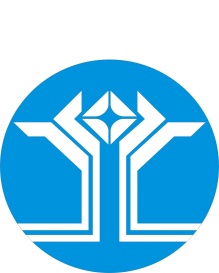 А Д М И Н И С Т Р А Ц И ЯМуниципального образования«Поселок Айхал»Мирнинского районаРеспублика Саха (Якутия)РАСПОРЯЖЕНИЕ